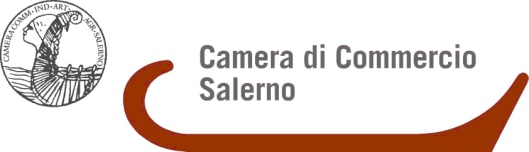 Scheda di sintesi sulla rilevazione degli OIV o strutture equivalentiData di svolgimento della rilevazione: la rilevazione si è svolta dal 22/02/2016 al 26/02/2016Estensione della rilevazione (nel caso di amministrazioni con uffici periferici, articolazioni organizzative autonome e Corpi )   N/AProcedure e modalità seguite per la rilevazioneSi indicano, di seguito le modalità seguite per condurre la rilevazione.verifica dell’attività svolta dall'Ente per l’adempimento degli obblighi di pubblicazione;- colloqui con i responsabili della trasmissione dei dati;- colloqui con i responsabili della pubblicazione dei dati;verifica sul sito istituzionale, anche attraverso l’utilizzo di supporti informatici.Aspetti critici riscontrati nel corso della rilevazioneNessunoEventuale documentazione da allegareNessunaFirma del responsabile della prevenzione della corruzione(dr. Raffaele De Sio)